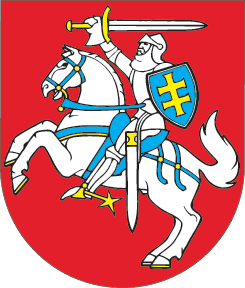 LIETUVOS RESPUBLIKOSKRIMINALINĖS ŽVALGYBOS ĮSTATYMO NR. XI-2234 2 STRAIPSNIO PAKEITIMOĮSTATYMAS2020 m. gegužės 7 d. Nr. XIII-2912Vilnius1 straipsnis. 2 straipsnio pakeitimasPakeisti 2 straipsnio 11 dalį ir ją išdėstyti taip:„11. Kriminalinės žvalgybos pagrindinės institucijos – Finansinių nusikaltimų tyrimo tarnyba prie Lietuvos Respublikos vidaus reikalų ministerijos, Kalėjimų departamentas prie Lietuvos Respublikos teisingumo ministerijos, Lietuvos Respublikos vadovybės apsaugos tarnyba, Muitinės departamentas prie Lietuvos Respublikos finansų ministerijos, Policijos departamentas prie Lietuvos Respublikos vidaus reikalų ministerijos, Specialiųjų tyrimų tarnyba, Valstybės sienos apsaugos tarnyba prie Lietuvos Respublikos vidaus reikalų ministerijos. Kriminalinės žvalgybos pagrindinių institucijų teises ir pareigas taip pat turi Antrasis operatyvinių tarnybų departamentas prie Lietuvos Respublikos krašto apsaugos ministerijos ir Valstybės saugumo departamentas, kai jų padaliniai atlieka kriminalinės žvalgybos tyrimą šio įstatymo nustatytais pagrindais ir tvarka.“2 straipsnis. Įstatymo įsigaliojimasŠis įstatymas įsigalioja 2020 m. liepos 1 d.Skelbiu šį Lietuvos Respublikos Seimo priimtą įstatymą.Respublikos Prezidentas	Gitanas Nausėda